Федеральное государственное бюджетное учреждение наукиИНСТИТУТ ТЕОРЕТИЧЕСКОЙ ФИЗИКИ им. Л. Д. ЛАНДАУРОССИЙСКОЙ АКАДЕМИИ НАУК Расписание вступительного испытания по специальности:1.3.3 Теоретическая физикав рамках конкурса на приём на обучение в аспирантуруИТФ им. Л.Д. Ландау РАН в 2023 годЭкзамен состоится 21 июля 2023 г. в 11.00 .Зав. аспирантурой	                          к.ф.-м.н. Е.С. Пикина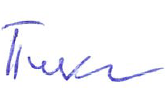 07 июля 2023